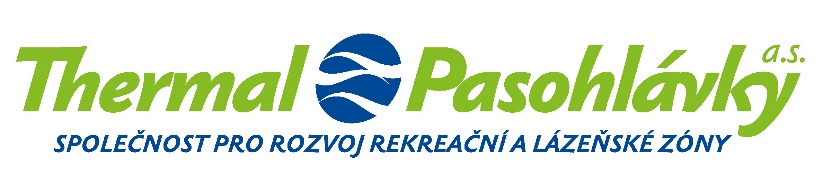 Společnost vedená u Krajského soudu v Brně, spisová značka B 4822Thermal Pasohlávky a.s.				adresát:Žerotínovo nám. 449/3, Veveří, 602 00 Brno				IČ: 27714608, DIČ: CZ27714608				bankovní spojení:					Československá obchodní banka, a.s.,kancelář:Cejl 530/73, 602 00 Brno+420 541 654 102office@thermalpasohlavky.czwww.thermalpasohlavky.czdatum:	20. 10. 2022vyřizuje:	Ing. Jiří BlanářObjednávka na vypracová finanční analýzy záměru výstavby penzionu Pasohlávky – Broskvový sadVážený pane Halámku,v návaznosti na vaši nabídku ze dne 19. 10. 2022 u Vás objednáváme vypracování orientační finanční analýzy záměru výstavby penzionu Pasohlávky – Broskvový sad. Zpracování analýzy bude zahrnovat zejména následující činnosti:- návrh investičního a provozního cash-flow projektu;- návrh a modelace úvěrového financování;- kalkulace čistého a finančního cash-flow projektu;- zpracování variantních řešení;- vytvoření modelu ve formátu .xlsx a krátké důvodové zprávy ve formátu .pptx nebo .pdf.Nabídková cena je definována hodinovou sazbou, která činí 1.000, - Kč bez DPH a maximálním rozsahem prací, který je odhadován v objemu 50 hodin. Cena bude uhrazena na základě skutečně vykázaných hodin za provedené práce. Maximální cena za zpracovanou aktualizaci SP činí 50.000,- Kč bez DPH (60.500, - Kč včetně DPH v základní sazbě).Cena je splatná na základě daňového dokladu (faktury) vystaveného k datu převzetí díla. Splatnost faktury min. 30 dní od data doručení.Termín předpokládaného plnění je do 30. 11. 2022.S pozdravem,……………………………………...Thermal Pasohlávky a.s.předseda představenstvaIng. arch. Jaroslav Klaška……………………………………...Thermal Pasohlávky a.s.člen představenstvaMUDr. Radovan VálekAkceptuji:……………………………………...eCBA s.r.o.Ing. Petr Halámek, Ph.D.